COMUNICAT DE PRESĂ– FII PREGĂTIT PENTRU O VACANȚĂ ÎN SIGURANȚĂ!–Ideea acestei campanii a venit ca urmare a organizării unor tabere de copii în județul Neamț, în contextul în care o perioadă, din cauza pandemiei, nu au mai fost desfășurate acțiuni de informare preventivă în unitățile de învățământ și în locuri publice.Formarea comportamentului preventiv și culturii de securitate în rândul populației constituie un obiectiv prioritar, acest lucru putând fi realizat doar prin acțiuni informativ-preventive susținute și derulate pe o perioadă îndelungată.Publicul țintă al acestei campanii îl reprezintă copiii, părinții sau aparținătorii acestora, cadrele didactice și personalul din spațiile de cazare din taberele organizate la nivelul județului Neamț.Această campanie are ca scop conștientizarea copiilor, dar și a personalului din tabere, despre riscurile pe care le reprezintă scăldatul în locuri neamenajate, expunerea la soare pe timpul manifestării temperaturilor ridicate, folosirea focului deschis în locurile de agrement din apropierea fondului forestier, descoperirea unor elemente de muniție, adoptarea unui comportament adecvat pentru prevenirea producerii unor situații care pot pune viața în pericol, precum și cunoașterea aplicării unor măsuri de acordare a primului ajutor.Campania ,,Vacanță în siguranță” se dorește a fi o continuare a campaniilor de informare preventive desfășurate la nivel național și județean:,,RISC – Siguranța nu e un joc de noroc!",,,FOC –Flăcările Omoară Copii!,,Fii pregătit.ro”,,,Ai grijă la cea mai mare grijă: siguranța copilului tău!”,,Selfie în siguranță!”,,Învață să salvezi o viață!”și se desfășoară la nivelul județului Neamț, pe perioada vacanței de vară.Campania a fost demarată luni, 04.07.2022, prin desfășurarea unor activități la Tabăra ,,Floare de colț” din stațiunea Durău. Marți, activitățile au continuat la ,,Tabăra din pridvorul satului” organizată de Parohia ortodoxă Rădeni din comuna Păstrăveni și tabăra din stațiunea Oglinzi.Chiar dacă sunt în vacanță copiii ne-au primit cu brațele deschise, ascultând sfaturile pompierilor cu mult interes. Activitățile desfășurate au vizat:cunoașterea pericolului reprezentat de expunerea la soare pe timpul manifestării temperaturilor ridicate,măsuri de prevenire a unui incendiu și modul de comportare;conștientizarea pericolului prezentat de scăldatul de locuri neamenajate;cunoașterea pericolului reprezentat de elementele de muniție ce pot fi descoperite pe timpul unor drumeții prin pădure sau pe malul unor ape curgătoare;cunoașterea pericolului reprezentat de urcarea pe poduri, pe clădiri și în alte locuri care pot fi periculoase;cunoașterea aplicării unor măsuri de acordare a primului ajutor.Întâlnirile au fost interactive, copiii având posibilitatea explorării tehnicii din dotare: o autospecială de stingere și o autospecială pirotehnică. Folosirea unui stingător, a furtunului de refulare a apei, a modulului pentru descarcerare dar și detectorul de metale folosit pentru descoperirea elementelor de muniți  au fost punctele de atracție a copiilor. Pompierii nemțeni vor desfășura astfel de activități la taberele organizate în județ, conform unei planificări, pe toată perioada vacanței de vară.Mesajele acestei campanii sunt:Atenție la caniculă!Fii responsabil! Învață cum să te comporți în cazul producerii unui incendiu!Ai grijă în ce ape te scalzi!Învață să salvezi o viață! Atenție la muniția rămasă neexplodată!Fii original, găsește locul potrivit pentru un selfie memorabil fără să-ți pui viața în pericol.Partenerii acestei campanii sunt:Inspectoratul de Poliție al județului Neamț;Inspectoratul de Jandarmi Județean Neamț;Direcţia Județeană pentru Sport şi Tineret Neamț (DJTS);Inspectoratul Școlar Județean Neamț;Mitropolia Moldovei și Bucovinei - Arhiepiscopia Iașilor;Tabăra ,,Floare de colț” Durău;Parohia romano-catolică ,,Isus, Bunul Păstor” Roman;SC ArtEd SRL;Compartimentul Informare şi Relaţii PubliceInspectoratul pentru Situații de Urgență„PETRODAVA”al Județului Neamț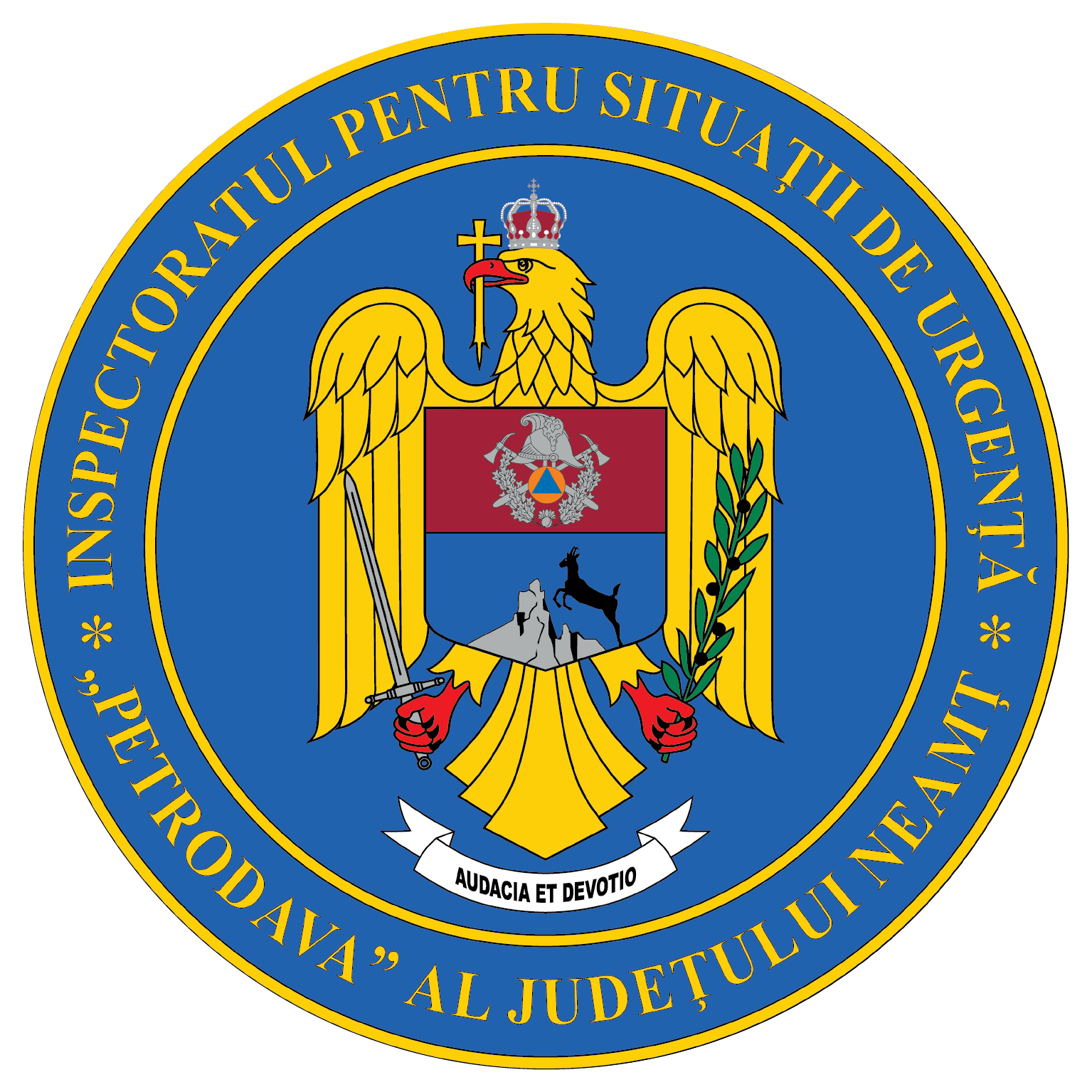 Contact: 0742025144, 0233/216.815, fax: 0233/211.666Email:relatii.publice@ijsunt.ro